конкурс за научни проекти, финансирани целево от държавния бюджетСистема от показатели за оценка, наблюдение и отчитане на резултатитеВарна, 2019Оценяването на научните проекти, финансирани целево от държавния бюджет, в процеса на конкурсната процедура, както наблюдението при тяхната разработка и отчитането на получените резултати се извършва на експертна основа.Показатели за оценяване на предложенията за научни проектиАктуалност на научните изследвания. Съответствие с регионалните, националните и европейските приоритети и стратегията за развитие на научните изследвания в ТУ-Варна.Очаквани резултати:2.1. Поставени научноизследователски цели;2.2. Резултати с практическа насоченост.Значимост на очакваните резултати: за колектива, звеното, университета. Приложимост на очакваните резултати: 4.1. за разширяване на достигнати научни резултати на колектива; 4.2. за подготовка на проекти за научни изследвания - национални и международни конкурси, договори с фирми; 4.3. за разширяване и подобряване на базата на звеното за научни изследвания и обучение; 4.4. за подпомагане научното израстване на научно-преподавателския състав – докторантури и хабилитации; за развитие на нови научни направления, въвеждане и усвояване на нови учебни дисциплини, издателска дейност; 4.5. за придобиване на нова интелектуална собственост. Оценка на възможностите за реализация на проекта: 5.1. оценка на научния потенциал на колектива - научни постижения, участие в научни проекти и договори, публикации и налични резултати в направлението на проекта през предходните три години; 5.2. оценка на административния и научен потенциал на ръководителя - успешно ръководство на проекти и договори, публикации и участие в международни проекти през предходните три години; 5.3. оценка на възможностите на наличната материална база; Участие в колектива на млади учени, докторанти и студенти.Анализ на финансовите параметри на предложението за проект:7.1. Съответствие на представените формуляри за участие и спазване на сроковете с условията на конкурса.7.2. Адекватност на финансовият план на проекта спрямо целите и задачите. Спазване на нормативните ограничения.7.3. Възможности за привличане на други ресурси, извън исканите бюджетни средства за проекта – от действащи договори, проекти, дарения и други източници7.4. Възможност за самоосигуряване (поддръжка) на планираните за придобиване активи (софтуер, технически средства, апаратура).Таблица 1.Минималният брой точки по всеки от критериите е нула.Оценки различни от 0т. по критерии 4.5 и 7.3 се дават само при деклариране на планираното изпълнение на съответното условие.Формиране на крайната обща оценкаПървичната количествена оценка се дава от рецензентите с обосновка по съответните критерии. Централната конкурсните комисия може да промени оценките по отделните критерии, но изменението на осреднения за двамата рецензенти общ брой точки не може да бъде повече от ±20. За резултатите от работата на комисията се съставя протокол, който съдържа: окончателните оценки, забележки, препоръки и списък на класираните проекти. Предложенията за проекти, които са получили сумарно по-малко от 60 точки не участват в класирането. Показатели за оценяване на разработените научни проектиАктуалност на научните изследвания. Съответствие с регионалните, националните и европейските проритети и стратегията за развитие на научните изследвания на ТУ-ВарнаПолучени резултати:Постигнати ли са поставените научноизследователски цели;Постигнати ли са резултатите с практическа насоченост.Значимост на получените резултати: за колектива, звеното, университета.Приложимост на получените резултати:За разширяване на достигнати по-рано научни резултати на колектива;За подготовка на проекти за научни изследвания - национални и международни конкурси, договори с фирми;За разширяване и подобряване на базата на звеното за научни изследвания и обучение;За подпомагане научното израстване на научно-преподавателския състав – докторантури, хабилитации; за развитие на нови научни направления, въвеждане и усвояване на нови учебни дисциплини, издателска дейност;За придобиване на нова интелектуална собственост (подадени заявки за патенти или полезни модели).Участие в научни и художествено-творчески прояви с цел разпространение на постигнатите резултати. публикации произлезли от разработката.Брой публикации в списания, сборници от научни конференции, годишници, известия и участия в конкурси и изложби;Брой публикации в издания, реферирани и индексирани в Web of Science и/или SCOPUS; Брой публикации в издания с импакт фактор (Web of Science) и импакт ранг (Sсopus).Участие в колектива на млади учени, докторанти и студенти.Анализ на финансовите параметри на разработения проект:Степен на усвояване на предоставените средства. Реализирани икономии при изпълнението на проекта;Целесъобразност на направените разходи и тяхното съответствие с целите на проекта и получените резултати. Спазване на нормативните ограничения;Използвани ли са други финансови ресурси извън бюджетните средства, предоставени за проекта – от действащи договори, проекти, дарения и други източници.Възможност за самоосигуряване (поддръжка) на придобитите активи (софтуер, технически средства, апаратура)Примерни количествени оценкиТаблица 2.Минималният брой точки по всеки от критериите е нула.Оценки различни от 0т. по критерии 4.5, 5.1, 5.2, 5.3 и 7.3 се дават само при документирано реално изпълнение на съответното условие.По критерии 51, на базата на всички изяви, се оценява реализираната обща публичност на постигнатите резултати, а по критерии 5.2 и 5.3  се дава допълнителна оценка за публикуване в пристижни реферирани и индиксирани издания.Правила за формиране на крайната обща оценка	Първичната оценка се дава от рецензентите с обосновка по съответните критерии.Централната конкурсна комисия може да променя оценките по отделните критерии, но изменението на осреднения за двамата рецензенти общ брой точки не може да бъде повече от20. За резултатите от работата на комисията се съставя протокол, който съдържа: окончателните оценки; бележки и препоръки; решение за приемане на отчета при постигнати цели на проекта и целесъобразно изразходване на средствата.Окончателното решение за приемане на отчета се взема от ЦКК:Отчетът се приема без резерви ако:Оценката е над 60 точки;Оценката по критерий 7.2. от експертната оценка е 10, т.е. целия разход на отчетените средства е признат за целесъобразен.Ако условие 1.1. не е изпълнено, ръководителят на проекта се лишава от възможността да участва в конкурс през следващата година.Ако не е изпълнено условие 1.2, ръководителят на проекта се задължава да възстанови нецелесъобразно изразходваните бюджетни средства и се лишава от възможността да участва в конкурс за проекти, финансирани от държавния бюджет за срок от 2 години.Решението по точка 3 се утвърждава от Академичния съвет.Прието на АС на 25.03.2019 г. (Протокол № 40)							Ректор:							     /проф.д-р инж. Венцислав Вълчев/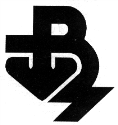 Технически университет - Варнакритерий12.12.234.14.24.34.44.55.15.25.367.17.27.37.4общо мах броймах брой точки55555105510555551055100критерий12.12.234.14.24.34.44.55.15.25.367.17.27.37.4общо мах броймах брой точки55555555105510551055100